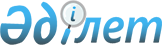 Об увеличении годовых плановых назначений соответствующих бюджетных программ за счет остатков бюджетных средств 2013 года и использовании (доиспользовании) в 2014 году неиспользованных (недоиспользованных) сумм целевых трансфертов на развитие, выделенных из республиканского бюджета в 2013 годуПостановление Правительства Республики Казахстан от 11 марта 2014 года № 208-1      Примечание РЦПИ!

      Вводится в действие с 1 января 2014 года.        В соответствии с пунктом 5 статьи 44 и статьями 104, 111  Бюджетного кодекса Республики Казахстан от 4 декабря 2008 года и постановлением Правительства Республики Казахстан от 26 февраля 2009 года № 220 «Об утверждении Правил исполнения бюджета и его кассового обслуживания» Правительство Республики Казахстан ПОСТАНОВЛЯЕТ:



      1. Увеличить годовые плановые назначения соответствующих бюджетных программ за счет остатков бюджетных средств республиканского бюджета 2013 года согласно приложению 1 к настоящему постановлению.



      2. Внести в постановление Правительства Республики Казахстан от 12 декабря 2013 года № 1329 «О реализации Закона Республики Казахстан «О республиканском бюджете на 2014 – 2016 годы» следующие изменения и дополнения:



      пункт 1 изложить в следующей редакции:

      «1. Принять к исполнению республиканский бюджет на 2014 – 2016 годы, в том числе на 2014 год, в следующих объемах:

      1) доходы – 5698070830 тысяч тенге, в том числе по:

      налоговым поступлениям – 3938400348 тысяч тенге;

      неналоговым поступлениям – 75094992 тысячи тенге;

      поступлениям от продажи основного капитала – 15954370 тысяч тенге;

      поступлениям трансфертов – 1668621120 тысяч тенге;

      2) затраты – 6480794855 тысяч тенге;

      3) чистое бюджетное кредитование – 43692659 тысяч тенге, в том числе:

      бюджетные кредиты – 118050140 тысяч тенге;

      погашение бюджетных кредитов – 74357481 тысяча тенге;

      4) сальдо по операциям с финансовыми активами – 132232370 тысяч тенге, в том числе:

      приобретение финансовых активов – 133482370 тысяч тенге;

      поступления от продажи финансовых активов государства – 1250000 тысяч тенге;

      5) дефицит – - 958649054 тысяч тенге или 2,5 процента к валовому внутреннему продукту страны;

      6) финансирование дефицита бюджета – 958649054 тысяч тенге.»;



      в приложении 1 к указанному постановлению:



      в графе «2014 год»:



      в строке «Всего:» цифры «1142675600» заменить цифрами «1155279432»;



      в строке «I. Республиканские бюджетные инвестиционные проекты» цифры «376314073» заменить цифрами «388917905»;



      в графе «2014 год»:



      в функциональной группе 1 «Государственные услуги общего характера»:



      цифры «20860488» заменить цифрами «22666404»;



      в графе «2014 год»:



      по администратору 204 «Министерство иностранных дел Республики Казахстан» цифры «3325373» заменить цифрами «3418120»;



      в программе 009 «Строительство объектов недвижимости за рубежом для размещения дипломатических представительств Республики Казахстан» цифры «3325373» заменить цифрами «3418120»;



      в подразделе «Прочие» цифры «3325373» заменить цифрами «3418120»;



      после строки «Строительство комплекса зданий Посольства РК в Республике Беларусь 1813797» дополнить строкой следующего содержания:

«                                                                  »;



      в графе «2014 год»:



      по администратору 217 «Министерство финансов Республики Казахстан» цифры «8700232» заменить цифрами «10413401»;



      в программе 061 «Создание интегрированной автоматизированной информационной системы «е-Минфин» цифры «3033203» заменить цифрами «3863372»;



      в подразделе «Прочие» цифры «3033203» заменить цифрами «3863372»;



      в строке «Создание интегрированной автоматизированной информационной системы «е-Минфин» цифры «3033203» заменить цифрами «3863372»;



      в программе 064 «Создание информационной системы «Электронные счета фактуры» цифры «925104» заменить цифрами «1808104»;



      в подразделе «Прочие» цифры «925104» заменить цифрами «1808104»;



      в строке «Информационная система по приему и обработке электронных счетов-фактур (создание)» цифры «925104» заменить цифрами «1808104»;



      в графе «2014 год»:



      в функциональной группе 2 «Оборона»:



      цифры «48192264» заменить цифрами «48210464»;



      в графе «2014 год»:



      по администратору 678 «Республиканская гвардия Республики Казахстан» дополнить цифрами «18200»;



      в программе 002 «Программа развития Республиканской гвардии» дополнить цифрами «18200»;



      в подразделе «Прочие» дополнить цифрами «18200»;



      в строке «Военный городок бригады Республиканской гвардии Республики Казахстан», г. Астана» дополнить цифрами «18200»;



      в графе «2014 год»:



      в функциональной группе 3 «Общественный порядок, безопасность, правовая, судебная, уголовно-исполнительная деятельность»:



      цифры «33611753» заменить цифрами «36775119»;



      в графе «2014 год»:



      по администратору 201 «Министерство внутренних дел Республики Казахстан» цифры «15948221» заменить цифрами «16114588»;



      в программе 007 «Строительство, реконструкция объектов общественного порядка, безопасности и уголовно-исполнительной системы» цифры «8585540» заменить цифрами «8723092»;



      в графе «2014 год»:



      в подразделе «Алматинская область»:



      после строки «Строительство и реконструкция Учреждения ЛА-155/12 под исправительную колонию строгого режима в поселке Заречный Алматинской области на 1500 мест 1455944» дополнить строками следующего содержания:

«                                                               »;



      в графе «2014 год»:



      в подразделе «Западно-Казахстанская область» цифры «2933320» заменить цифрами «3068256»;



      после строки «Строительство следственного изолятора в г. Уральск 1500 мест 2933320» дополнить строкой следующего содержания:

«                                                             »;



      в программе 049 «Строительство комплекса служебных зданий» цифры «1958358» заменить цифрами «1987173»;



      в подразделе «Прочие» цифры «1958358» заменить цифрами «1987173»;



      в строке «Строительство комплекса служебных зданий МВД Республики Казахстан» цифры «1958358» заменить цифрами «1987173»;



      в графе «2014 год»:



      по администратору 501 «Верховный суд Республики Казахстан» цифры «899118» заменить цифрами «1144313»;



      в программе 012 «Строительство объектов органов судебной системы» цифры «493022» заменить цифрами «692476»;



      в графе «2014 год»:



      в подразделе «Карагандинская область»:



      после строки «Разработка ПСД на строительство Карагандинского областного суда Карагандинской области (7 составный) 55467» дополнить строками следующего содержания:

«                                                            »;



      в программе 014 «Создание электронного архива судебных документов» цифры «406096» заменить цифрами «451837»;



      в подразделе «Прочие» цифры «406096» заменить цифрами «451837»;



      в строке «Создание электронного архива судебных документов» цифры «406096» заменить цифрами «451837»;



      в графе «2014 год»:



      по администратору 680 «Служба охраны Президента Республики Казахстан» цифры «2107853» заменить цифрами «4859657»;



      в программе 002 «Программа развития Службы охраны Президента Республики Казахстан» цифры «2107853» заменить цифрами «4859657»;



      в подразделе «Прочие» цифры «2107853» заменить цифрами «4859657»;



      в строке «Программа развития Службы охраны Президента Республики Казахстан» цифры «2107853» заменить цифрами «4859657»;



      в графе «2014 год»:



      в функциональной группе 4 «Образование»:



      цифры «15888717» заменить цифрами «17455062»;



      по администратору 225 «Министерство образования и науки Республики Казахстан» цифры «12193963» заменить цифрами «13760308»;



      в программе 004 «Развитие сетей инновационной системы по проекту коммерциализации научных исследований» цифры «3216032» заменить цифрами «3637890»;



      в подпрограмме 016 «За счет софинансирования внешних займов из республиканского бюджета» цифры «2506202» заменить цифрами «2928060»;



      в подразделе «Прочие» цифры «2506202» заменить цифрами «2928060»;



      в строке «Развитие сетей инновационной системы по проекту коммерциализации научных исследований» цифры «2506202» заменить цифрами «2928060»;



      в программе 005 «Строительство и реконструкция объектов образования и науки» цифры «8977931» заменить цифрами «10122418»;



      после строки «в том числе на инвестиционные проекты:» дополнить строками следующего содержания:

«                                                               »;



      после строки «Выкуп здания и реконструкция офисно-гостиничного комплекса под общежитие в г. Талдыкорган Алматинской области 1604764» дополнить строками следующего содержания:

«                                                             »;



      в подразделе «город Алматы» цифры «2760286» заменить цифрами «2894540»;



      после строки «Строительство общежития на 344 мест КазНТУ имени К.И. Сатпаева по ул. Байтурсынова, 147Б в Бостандыкском районе г. Алматы 300000» дополнить строками следующего содержания:

«                                                            »;



      в подразделе «город Астана» цифры «2328930» заменить цифрами «3063042»;



      после строки «Строительство общежития квартирного типа по ул. Керей-Жанибек хандар, между ул. Сауран и Акмешит в г. Астане 500000» дополнить строками следующего содержания:

«                                                              »;



      в графе «2014 год»:



      в функциональной группе 5 «Здравоохранение»:



      цифры «15886731» заменить цифрами «16424768»;



      по администратору 226 «Министерство здравоохранения Республики Казахстан» цифры «11022862» заменить цифрами «11560899»;



      в программе 019 «Создание информационных систем здравоохранения» цифры «4299837» заменить цифрами «4837874»;



      в подразделе «Прочие» цифры «4299837» заменить цифрами «4837874»;



      в строке «Создание информационных систем здравоохранения» цифры «4299837» заменить цифрами «4837874»;



      после строки «Реформирование системы здравоохранения 5529984» дополнить функциональными группами 6, 7 следующего содержания:

«                                                             »;



      в графе «2014 год»:



      в функциональной группе 9 «Топливно-энергетический комплекс и недропользование»:



      цифры «1731717» заменить цифрами «1758883»;



      по администратору 233 «Министерство индустрии и новых технологий Республики Казахстан» цифры «1731717» заменить цифрами «1758883»;



      в программе 047 «Создание Центра ядерной медицины и биофизики» цифры «829717» заменить цифрами «856883»;



      в подразделе «город Алматы» цифры «829717» заменить цифрами «856883»;



      в строке «Создание Центра ядерной медицины и биофизики» цифры «829717» заменить цифрами «856883»;



      в графе «2014 год»:



      в функциональной группе 10 «Сельское, водное, лесное, рыбное хозяйство, особо охраняемые природные территории, охрана окружающей среды и животного мира, земельные отношения»:



      цифры «27401221» заменить цифрами «32050007»;



      после строки «Сельское, водное, лесное, рыбное хозяйство, особо охраняемые природные территории, охрана окружающей среды и животного мира, земельные отношения 27401221» дополнить администратором бюджетной программы следующего содержания:

«                                                           »;



      в графе «2014 год»:



      по администратору 237 «Министерство окружающей среды и водных ресурсов Республики Казахстан» цифры «27401221» заменить цифрами «30680338»;



      после строки «Министерство окружающей среды и водных ресурсов Республики Казахстан 27401221» дополнить программами следующего содержания;

«                                                             »;



      в программе 032 «Строительство и реконструкция объектов инфраструктуры лесного хозяйства и особо охраняемых природных территорий» цифры «121206» заменить цифрами «124795»;



      в графе «2014 год»:



      в подразделе «Акмолинская область» цифры «121206» заменить цифрами «124795»;



      после строки «Реконструкция зданий Кокшетауской зональной лесосеменной станции по ул. Кенесары, 39 в поселке Бурабай Акмолинской области 121206» дополнить строкой следующего содержания:

«                                                              »;



      в программе 034 «Строительство и реконструкция системы водоснабжения, гидротехнических сооружений» цифры «24200993» заменить цифрами «27365070»;



      в подпрограмме 005 «За счет внутренних источников» цифры «24200993» заменить цифрами «27365070»;



      в графе «2014 год»:



      в подразделе «Акмолинская область» цифры «3197396» заменить цифрами «3674757»;



      в строке «Реконструкция Кокшетауского группового водопровода в Акмолинской области 2-очередь строительства» цифры «1120164» заменить цифрами «1377589»;



      в строке «Реконструкция и модернизация Преображенского гидроузла с внедрением систем автоматизации водоучета и водораспределения на канале «Нура-Ишим» в Акмолинской области» цифры «500000» заменить цифрами «672812»;



      в строке «Реконструкция и модернизация сооружений Селетинского водохранилища с внедрением систем автоматизации водоучета и водораспределения в Акмолинской области» цифры «1137406» заменить цифрами «1180250»;



      после строки «Реконструкция и модернизация сооружений Селетинского водохранилища с внедрением систем автоматизации водоучета и водораспределения в Акмолинской области 1137406» дополнить строкой следующего содержания:

«                                                             »;



      в графе «2014 год»:



      в подразделе «Алматинская область» цифры «1425780» заменить цифрами «1613174»;



      в строке «Строительство Каскеленского группового водопровода в Карасайском районе Алматинской области. 1-й пусковой комплекс (1 очередь строительства)» цифры «1114617» заменить цифрами «1212502»;



      после строки «Реконструкция Большого Алматинского канала с внедрением систем автоматизации водоучета и водораспределения в Алматинской области» дополнить строками следующего содержания:

«                                                             »;



      в графе «2014 год»:



      в подразделе «Жамбылская область» цифры «786755» заменить цифрами «1113534»;



      после строки «Реконструкция Таласской плотины и магистрального канала «Базарбай» с внедрением систем автоматизированного учета и регулирования подачи поливной воды в Байзакском районе Жамбылской области 786755» дополнить строками следующего содержания:

«                                                             »;



      в графе «2014 год»:



      в подразделе «Карагандинская область» цифры «550980» заменить цифрами «611681»;



      в строке «Реконструкция Жартасского водохранилища Карагандинской области» цифры «82202» заменить цифрами «87994»;



      после строки «Реконструкция Жартасского водохранилища (ирригационного водозабора, отводящего канала) Карагандинской области 468778» дополнить строкой следующего содержания:

«                                                              »;



      в графе «2014 год»:



      в подразделе «Кызылординская область» цифры «3985253» заменить цифрами «3985791»;



      в строке «Строительство Жиделинского группового водопровода и веток подкючения к нему от ПНС № 3 (ПК282+70) до н.п. Бирлестик по Шиелиискому району в Кызылординской области. Строительство водовода от ПНС № 5 до н.п. Жулек с ветками подключения, головными водопроводными сооружениями и внутрепоселковыми сетями населенных пунктов» цифры «1122824» заменить цифрами «1123050»;



      после строки «Реконструкция каналов и гидротехнических сооружений Жанакоргано-Шиелийского массива орошения в Шиелийском районе Кызылординской области I очередь. Водоподпорного сооружение из тканевых материалов на реке Сырдарья для улучшения водообеспеченности Новошиелийского магистрального канала» дополнить строкой следующего содержания:

«                                                             »;



      в графе «2014 год»:



      в подразделе «Северо-Казахстанская область» цифры «2114459» заменить цифрами «3246394»;



      в строке «Реконструкция Соколовского группового водопровода в Северо-Казахстанской области» цифры «500000» заменить цифрами «1364874»;



      после строки «Реконструкция Ишимского группового водопровода» дополнить строками следующего содержания:

«                                                            »;



      в графе «2014 год»:



      в подразделе «Южно-Казахстанская область» цифры «8453215» заменить цифрами «9396992»;



      в строке «Реконструкция межхозяйственного канала К-30 с гидротехническими сооружениями с внедрением автоматизации водоучета и водораспределения в Мактаральском районе Южно-Казахстанской области» цифры «982318» заменить цифрами «1247742»;



      после строки «Прочие 3279700» дополнить строками следующего содержания:

«                                                            »;



      в программе 035 «Развитие объектов охраны подземных вод и очистки промышленных стоков в городе Усть-Каменогорске» цифры «1270099» заменить цифрами «1346139»;



      в подпрограмме 016 «За счет софинансирования внешних займов из республиканского бюджета» цифры «545127» заменить цифрами «621167»;



      в графе «2014 год»:



      в подразделе «Восточно-Казахстанская область» цифры «545127» заменить цифрами «621167»;



      в строке «Восстановление окружающей среды города Усть-Каменогорска» цифры «545127» заменить цифрами «621167»;



      в графе «2014 год»:



      в функциональной группе 13 «Прочие»:



      цифры «12026931» заменить цифрами «12127052»;



      по администратору 694 «Управление делами Президента Республики Казахстан» цифры «11208650» заменить цифрами «11308771»;



      в программе 008 «Строительство и реконструкция объектов Управления делами Президента Республики Казахстан» цифры «11208650» заменить цифрами «11308771»;



      в графе «2014 год»:



      в подразделе «Город Астана» цифры «11008905» заменить цифрами «11109026»;



      после строки «Реконструкция бетонного ограждения высотой 2 м. резиденции Кызыл-Жар 3630» дополнить строками следующего содержания:

«                                                            ».



      3. Местным исполнительным органам в 2014 финансовом году использовать (доиспользовать) неиспользованные (недоиспользованные) суммы целевых трансфертов на развитие, выделенных из республиканского бюджета в 2013 году, с соблюдением их целевого назначения за счет остатков бюджетных средств местных бюджетов на начало финансового года на сумму неоплаченной части зарегистрированных обязательств прошедшего финансового года согласно приложению 2 к настоящему постановлению.



      4. Настоящее постановление вводится в действие с 1 января 2014 года.      Премьер-Министр

      Республики Казахстан                       С. Ахметов

Приложение 1      

к постановлению Правительства 

Республики Казахстан  

от 11 марта 2014 года № 208_1

            Увеличение годовых плановых назначений

          соответствующих бюджетных программ за счет

остатков бюджетных средств республиканского бюджета 2013 года

Приложение 2      

к постановлению Правительства 

Республики Казахстан  

от 11 марта 2014 года № 208_1

            Об использовании (доиспользовании) в 2014 году

       неиспользованных (недоиспользованных) сумм целевых

    трансфертов на развитие, выделенных из республиканского

  бюджета в 2013 году, с соблюдением их целевого назначения
					© 2012. РГП на ПХВ «Институт законодательства и правовой информации Республики Казахстан» Министерства юстиции Республики Казахстан
				Строительство комплекса зданий Посольства РК в Узбекистане92 747 Восточно-Казахстанская область2 616Строительство следственного изолятора в г. Усть-Каменогорске2 616Реконструкция под ИК строгого режима на 900 мест в г. Уральске Западно-Казахстанской области134 936город Астана199 454Строительство здания городского суда с присяжными заседателями (областного значения) с двумя районными судами199 454Акмолинская область196 051Строительство общежития на 310 мест Кокшетауского государственного университета имени Ш. Уалиханова по улице Акана Серы, 24 в городе Кокшетау Акмолинской области196 051Карагандинская область80 070Строительство общежития на 822 места Карагандинского государственного технического университета в городе Караганде80 070Строительство общежития на 610 мест Египетского университета Исламской культуры «Нурмубарак» на закрепленном земельном участке по проспекту Аль-Фараби, 73 в Бостандыкском районе г. Алматы77 891Реконструкция учебного корпуса № 8 РГП «КазНУ имени Аль-Фараби» под общежитие, расположенного по адресу г. Алматы, пр. Аль-Фараби, 71/15 «а»56 363Строительство общежития на 500 мест Евразийского национального университета имени Л.Н. Гумилева для Казахстанского филиала МГУ им. Ломоносова172 713Строительство общежития на 592 места Казахского государственного агротехнического университета имени С. Сейфуллина в городе Астане561 3996Социальная помощь и социальное обеспечениеСоциальная помощь и социальное обеспечениеСоциальная помощь и социальное обеспечение37 796213Министерство труда и социальной защиты населения Республики КазахстанМинистерство труда и социальной защиты населения Республики Казахстан37 796033 Развитие автоматизированной информационной системы Государственного центра по выплате пенсий и Единой информационной системы социально-трудовой сферы37 796в том числе на инвестиционные проекты:Прочие37 796Развитие автоматизированной информационной системы Государственного центра по выплате пенсий и Единой информационной системы социально-трудовой сферы в соответствии со Стратегическим планом Министерства труда и социальной защиты населения Республики Казахстан в 2011 – 2013 годах37 7967Жилищно-коммунальное хозяйствоЖилищно-коммунальное хозяйствоЖилищно-коммунальное хозяйство698 099214Министерство регионального развития Республики КазахстанМинистерство регионального развития Республики Казахстан698 099034Создание центров энергоэффективности жилищно-коммунального хозяйства в городах Астана, Алматы и Актобе698 099в том числе на инвестиционные проекты:Актюбинская область451 689Строительство центра энергоэффективности жилищно-коммунального хозяйства в городе Актобе451 689город Алматы119 267Строительство центра энергоэффективности жилищно-коммунального хозяйства в городе Алматы119 267город Астана127 143Строительство центра энергоэффективности жилищно-коммунального хозяйства в городе Астана127 143212Министерство сельского хозяйства Республики КазахстанМинистерство сельского хозяйства Республики Казахстан1 369 669220 Строительство объектов в сфере ветеринарии1 369 669в том числе на инвестиционные проекты:Акмолинская область66 519Ветеринарная лаборатория с виварием в поселке Шортанды Шортандинского района Акмолинской области11 468Ветеринарная лаборатория в городе Есиль Есильского района Акмолинской области27Ветеринарная лаборатория с виварием в городе Державинске Жаркаинского района Акмолинской области25Ветеринарная лаборатория с виварием в городе Степняке Енбекшильдерского района Акмолинской области25Ветеринарная лаборатория в городе Атбасаре Атбасарского района Акмолинской области22Ветеринарная лаборатория в городе Ерейментау Ерейментауского района Акмолинской области1 898Ветеринарная лаборатория в селе Астраханка Астраханского района Акмолинской области12 374Ветеринарная лаборатория в городе Щучинске Щучинского района Акмолинской области20Ветеринарная лаборатория в поселке Егиндыколь Егиндыкольского района Акмолинской области15 081Ветеринарная лаборатория в селе Балкашино Сандыктауского района Акмолинской области16Ветеринарная лаборатория в городе Акколь Аккольского района Акмолинской области25 563Актюбинская область83Однотипная модульная районная ветеринарная лаборатория (с виварием) в с. Мартук Мартукского района Актюбинской области26Однотипная модульная районная ветеринарная лаборатория в с. Кобда Кобдинского района Актюбинской области14Однотипная модульная районная ветеринарная лаборатория в с. Карабутак Айтекебийского района Актюбинской области13Однотипная модульная районная ветеринарная лаборатория в с. Комсомольское Айтекебийского района Актюбинской области20Однотипная модульная районная ветеринарная лаборатория в с. Бадамша Каргалинского района Актюбинской области10Алматинская область15 922Однотипная модульная районная ветеринарная лаборатория с виварием в г. Есик Енбекшиказахского района Алматинской области5 890Однотипная модульная районная ветеринарная лаборатория в г. Каскелен Карасайского района Алматинской области4 958Однотипная модульная районная ветеринарная лаборатория в с. Узынагаш Жамбылского района Алматинской области5 074Атырауская область30 861Однотипная модульная районная ветеринарная лаборатория в г. Кульсары Жылыойского района Атырауской области19 877Однотипная модульная районная ветеринарная лаборатория в с. Миялы Кызылкогинского района Атырауской области2 360Однотипная модульная районная ветеринарная лаборатория в с. Махамбет Махамбетского района Атырауской области8 624Восточно-Казахстанская область323 300Однотипная модульная районная ветеринарная лаборатория с виварием в селе Маканчи Урджарского района Восточно-Казахстанской области111 409Однотипная модульная районная ветеринарная лаборатория в селе Катон-Карагай Катон-Карагайского района Восточно-Казахстанской области103 436Однотипная модульная районная ветеринарная лаборатория с виварием в селе Самарское Кокпектинского района Восточно-Казахстанской области108 455Карагандинская область285 442Однотипная модульная районная ветеринарная лаборатория с виварием в п. Ботакара, Бухар-Жырауского района, Карагандинской области15 124Однотипная модульная районная ветеринарная лаборатория в п. Осакаровка, Осакаровского района, Карагандинской области7 862Однотипная модульная районная ветеринарная лаборатория в п. Актогай, Актогайского района, Карагандинской области97 689Однотипная модульная ветеринарная лаборатория в п. Аксу-Аюлы, Шетского района, Карагандинской области39 341Однотипная модульная ветеринарная лаборатория в п. Киевка, Нуринского района, Карагандинской области11 662Однотипная модульная районная ветеринарная лаборатория в г. Балхаш, Карагандинской области13 269Однотипная модульная районная ветеринарная лаборатория в п. Атасу, Жанааркинского района, Карагандинской области88 557Однотипная модульная районная ветеринарная лаборатория в с. Улытау, Улытауского района, Карагандинской области7 394Однотипная модульная районная ветеринарная лаборатория по ул. Балочная, 16 г. Жезказган4 544Кызылординская область126 115Однотипная модульная районная ветеринарная лаборатория (с виварием) в п. Шиели Шиелийского района Кызылординской области6 689Однотипная модульная районная ветеринарная лаборатория в п. Жосалы Кармакшинского района Кызылординской области11 546Однотипная модульная районная ветеринарная лаборатория в г. Казалинск Кызылординской области38 959Однотипная модульная районная ветеринарная лаборатория в п. Жалагаш Жалагашского района Кызылординской области11 243Однотипная модульная районная ветеринарная лаборатория в г. Аральск Кызылординской области50 166Однотипная модульная районная ветеринарная лаборатория в п. Жанакорган Жанакорганского района Кызылординской области7 512Мангистауская область84 048Однотипная модульная районная ветеринарная лаборатория в селе Шетпе Мангистауского района Мангистауской области12 799Однотипная модульная районная ветеринарная лаборатория в селе Бейнеу Бейнеуского района Мангистауской области48 156Однотипная модульная районная ветеринарная лаборатория в селе Курык Каракиянского района Мангистауской области23 093Павлодарская область196 154Однотипная модульная районная ветеринарная лаборатория (с виварием), расположенная в п. Успенка Успенского района Павлодарской области110 983Однотипная модульная районная ветеринарная лаборатория (с виварием), расположенная в п. Иртышск Иртышского района Павлодарской области12 507Однотипная модульная районная ветеринарная лаборатория (с виварием), расположенная в с. Баянаул Баянаульского района Павлодарской области15 514Однотипная модульная районная ветеринарная лаборатория (с виварием), расположенная в п. Актогай Актогайского района Павлодарской области12 832Однотипная модульная районная ветеринарная лаборатория (с виварием), расположенная в п. Щербакты Щербактинского района Павлодарской области12 992Однотипная модульная районная ветеринарная лаборатория (с виварием), расположенная в п. Железинка Железинского района Павлодарской области18 665Однотипная модульная районная ветеринарная лаборатория (с виварием), расположенная в п. Коктобе Майского района Павлодарской области12 661Северо-Казахстанская область128 171Однотипная модульная районная ветеринарная лаборатория (с виварием) в г. Мамлютка Мамлютского района Северо-Казахстанской области20 944Однотипная модульная районная ветеринарная лаборатория в с. Пресновка Жамбылского района Северо-Казахстанской области16 254Однотипная модульная районная ветеринарная лаборатория в с. Новоишимское района им. Г. Мусрепова Северо-Казахстанской области23 883Однотипная модульная районная ветеринарная лаборатория в с. Явленка Есильского района Северо-Казахстанской области10 209Однотипная модульная районная ветеринарная лаборатория в с. Кишкенеколь Уалихановского района Северо-Казахстанской области10 215Однотипная модульная районная ветеринарная лаборатория в с. Тимирязево Тимирязевского района Северо-Казахстанской области10 206Однотипная модульная районная ветеринарная лаборатория в г. Сергеевка района Шал акына Северо-Казахстанской области9 959Однотипная модульная районная ветеринарная лаборатория в г. Булаево района М. Жумабаева Северо-Казахстанской области16 884Однотипная модульная районная ветеринарная лаборатория в г. Тайынша Тайыншинского района Северо-Казахстанской области9 617Южно-Казахстанской область113 054Однотипная модульная районная ветеринарная лаборатория в с. Темирлановка Ордабасинского района Южно-Казахстанской области (корректировка)17 974Однотипная модульная районная ветеринарная лаборатория в с. Шолаккорган Сузакского района Южно-Казахстанской области (корректировка)30 515Однотипная модульная районная ветеринарная лаборатория в с. Шаян Байдибекского района Южно-Казахстанской области (корректировка)29 737Однотипная модульная районная ветеринарная лаборатория в г. Арыс Южно-Казахстанской области (корректировка)14 718Однотипная модульная районная ветеринарная лаборатория в с. Шаульдер Отырарского района Южно-Казахстанской области (корректировка)20 110004Строительство и реконструкция объектов охраны окружающей среды33 630в том числе на инвестиционные проекты:Акмолинская область33 630Очистка и санация водоемов (озера Щучье, Боровое, Карасу) Щучинско-Боровской курортной зоны33 630014Модернизация гидрометеорологической службы1 781в том числе на инвестиционные проекты:Акмолинская область1 781Разработка ПСД по строительству лабораторно-производственного здания в прибрежной зоне оз. Большое Чебачье1 781Строительство кордона Государственного учреждения Коргалжинского Государственного природного заповедника в Амангельдинском сельском округе Коргалжинского района Акмолинской области3 589Реконструкция и модернизация сооружений Астанинского водохранилища с внедрением систем автоматизации водоучета и водораспределения в Акмолинской области

Разработка проектно-сметной документаций4 280Объединенный гидроузел «Достык» на реке Хоргос с подключением магистральных каналов в Панфиловском районе Алматинской области. Гидроэлектростанция в конце магистрального канала подключения89 509Атырауская область35 592Восстановление обводнительного канала Кезауз-Карабау Кызылкогинского района Атырауской области35 592Повышение сейсмоустойчивости плотины Тасоткельского водохранилища в Шуском районе Жамбылской области, 2-очередь. Разработка проектно-сметной документации2 800Реконструкция головного водозаборного сооружения на р. Коксай со строительством водоводов с расходом воды до 3,5 м3/сек р. Коксай в Жуалынском районе Жамбылской области323 979Строительство группового водовода «Жайрем - Каражал» (Тузкольский водозабор) Карагандинской области54 909Строительство линии подводки водопровода для жилых домов 8 аулов подключаемых к АСГВ Аральского района Кызылординской области (Райым, Ескура, Кызылжар, Шомишколь, Акшатау, Кумбазар, Бекбауыл, Укилсай)312Реконструкция Булаевского группового водопровода в Северо-Казахстанской области (ІІІ очередь, 1 пусковой комплекс)207 989Разработка проектно-сметной документации по объекту «Реконструкция Ишимского группового водопровода и строительство разводящих сетей сельских населенных пунктов, подключаемых к Ишимскому групповому водопроводу»25 700Разработка проектно-сметной документации по объекту «Реконструкция Соколовского группового водопровода и строительство разводящих сетей сельских населенных пунктов, подключаемых Соколовскому групповому водопроводу»33 372Реконструкция Межреспубликанского канала «Ханым» в Сарыагашском районе Южно-Казахстанской области30 025Реконструкция магистрального канала К-13 протяженностью 5,87 км. с отводящими каналами: К-13а - 032 км., К-13-3 - 5,476 км., К-13-6 - 12,297 км. с автоматизацией водоучета и водораспределение в Мактааральском районе Южно-Казахстанской области75 184Реконструкция Жетысайского коллектора и канала «К-21-2» с сетями Мактааральского района Южно-Казахстанской области507Реконструкция БКМК с ПК0+0 по ПК957+00 с распределителями Р-1, Р-3 и Р-15 в Ташкентской области и Сарыагашском и Казыгуртском районах Южно-Казахстанской области (1-я очередь)546 924Строительство магистрального водовода Сарыагашского группового водопровода от насосной станции 3-го подъема Сарыагашского группового водопровода с подключением населенных пунктов сельских округов Куркелес и Жартытобе Сарыагашского района Южно-Казахстанской области.25 713Строительство многоквартирного жилого дома по пр. Б. Момышулы в г. Астане79 098Государственная резиденция «Кызыл-Жар» в г. Астане. Реконструкция теплицы8 537Теплица на территории государственной резиденции в районе «Кызыл-Жар» по трассе Караганда-Астана, № 9412 486Функциональная группаФункциональная группаФункциональная группаНаименованиеСумма, тыс. тенгеАдминистраторАдминистраторНаименованиеСумма, тыс. тенгеПрограммаНаименованиеСумма, тыс. тенге12345Итого16 252 1441Государственные услуги общего характера1 805 916204Министерство иностранных дел Республики Казахстан92 747009Строительство объектов недвижимости за рубежом для размещения дипломатических представительств Республики Казахстан92 747217Министерство финансов Республики Казахстан1 713 169061Создание интегрированной автоматизированной информационной системы «е-Минфин»830 169064Создание информационной системы «Электронные счета фактуры»883 0002Оборона18 200678Республиканская гвардия Республики Казахстан18 200002Программа развития Республиканской гвардии18 2003Общественный порядок, безопасность, правовая, судебная, уголовно-исполнительная деятельность4 077 664201Министерство внутренних дел Республики Казахстан1 080 665007Строительство, реконструкция объектов общественного порядка, безопасности и уголовно-исполнительной системы137 552022Капитальные расходы Министерства внутренних дел Республики Казахстан67 182027Капитальные расходы внутренних войск Министерства внутренних дел Республики Казахстан847 116049Строительство комплекса служебных зданий28 815501Верховный суд Республики Казахстан245 195012Строительство объектов органов судебной системы199 454014Создание электронного архива судебных документов45 741680Служба охраны Президента Республики Казахстан2 751 804002Программа развития Службы охраны Президента Республики Казахстан2 751 8044Образование1 566 345225Министерство образования и науки Республики Казахстан1 566 345004Развитие сетей инновационной системы по проекту коммерциализации научных исследований421 858005Строительство и реконструкция объектов образования и науки1 144 4875Здравоохранение3 243 809202Министерство по чрезвычайным ситуациям Республики Казахстан2 674 200111Проведение мероприятий в рамках реализации  Государственной программы развития здравоохранения Республики Казахстан «Саламатты Қазақстан» на 2011-2015 годы2 674 200226Министерство здравоохранения Республики Казахстан569 609019Создание информационных систем здравоохранения 538 037036Обеспечение гарантированного объема бесплатной медицинской помощи, за исключением направлений, финансируемых на местном уровне31 5726Социальная помощь и социальное обеспечение37 796213Министерство труда и социальной защиты населения Республики Казахстан37 796033Развитие автоматизированной информационной системы Государственного центра по выплате пенсий и Единой информационной системы социально-трудовой сферы37 7967Жилищно-коммунальное хозяйство698 099214Министерство регионального развития Республики Казахстан698 099034Создание центров энергоэффективности жилищно-коммунального хозяйства в городах Астана, Алматы и Актобе698 0999Топливно-энергетический комплекс и недропользование28 739233Министерство индустрии и новых технологий Республики Казахстан28 739034Консервация и ликвидация урановых рудников, захоронение техногенных отходов1 573047Создание Центра ядерной медицины и биофизики27 16610Сельское, водное, лесное, рыбное хозяйство, особо охраняемые природные территории, охрана окружающей среды и животного мира, земельные отношения4 675 455212Министерство сельского хозяйства Республики Казахстан1 369 669220Строительство объектов в сфере ветеринарии1 369 669237Министерство окружающей среды и водных ресурсов Республики Казахстан3 305 786003Научные исследования в области охраны окружающей среды и природопользования26 669004Строительство и реконструкция объектов охраны окружающей среды33 630014Модернизация гидрометеорологической службы1 781032Строительство и реконструкция объектов инфраструктуры лесного хозяйства и особо охраняемых природных территорий3 589034Строительство и реконструкция системы водоснабжения, гидротехнических сооружений3 164 077035Развитие объектов охраны подземных вод и очистки промышленных стоков в городе Усть-Каменогорске76 04013Прочие100 121694Управление делами Президента Республики Казахстан100 121008Строительство и реконструкция объектов Управления Делами Президента Республики Казахстан 100 121АБППрограммаПодпрограммаНаименованиеСумма разрешенная к использованию (доиспользованию) в 2014 году, тыс. тенге11123Итого:2 714 277,2201Министерство внутренних дел Республики Казахстан469 083,3009Целевые трансферты на развитие областным бюджетам и бюджету города Алматы на строительство объектов общественного порядка и безопасности415 023,8Акмолинская область8 846,8Строительство здания УВД Бурабайского района ДВД Акмолинской области4 630,8Строительство здания Боровского поселкового отдела полиции УВД Бурабайского района ДВД Акмолинской области 2 029,0Строительство здания для кавалерийского взвода УВД Бурабайского района ДВД Акмолинской области740,0Строительство жилого дома на 100 квартир для личного состава полиции УВД Бурабайского района ДВД Акмолинской области 1 447,0Мангистауская область406 177,0Строительство 2-х жилых домов на 60 и 100 квартир (общежития квартирного типа) для сотрудников органов внутренних дел в городе Жанаозен 406 177,0043Целевые трансферты на развитие областному бюджету Восточно-Казахстанской области на строительство котельной в поселке Солнечный54 059,5Восточно-Казахстанская область54 059,5Строительство котельной в промышленной зоне учреждения ОВ-156/18 Департамента Комитета УИС по Восточно-Казахстанской области в поселке Солнечный54 059,5202Министерство по чрезвычайным ситуациям Республики Казахстан45 554,3020Целевые трансферты на развитие областным бюджетам, бюджетам городов Астаны и Алматы на проведение работ по инженерной защите населения, объектов и территорий от природных стихийных бедствий 45 554,3Город Алматы45 554,3Предупреждение и ликвидация чрезвычайных ситуаций природного характера, комплексные аварийно-восстановительные работы в урочище Медеу г. Алматы45 554,3213Министерство труда и социальной защиты населения Республики Казахстан399,1009Целевые трансферты на развитие областным бюджетам, бюджетам городов Астаны и Алматы на строительство и реконструкцию объектов социального обеспечения399,1Восточно-Казахстанская область399,1Реконструкция здания административно-бытового корпуса Греховского рудника в поселке Грехово Восточно-Казахстанской области под реабилитационный центр для инвалидов399,1214Министерство регионального развития Республики Казахстан579 902,7014Целевые трансферты на развитие областным бюджетам, бюджетам городов Астаны и Алматы на развитие индустриальной инфраструктуры в рамках программы «Дорожная карта бизнеса - 2020»45 200,4Акмолинская область839,0Строительство сетей электроснабжения к базе в п. Целинный Новодолинского с/о Ерейментауского района 445,7Строительство сооружения высоковольтная линия для электроснабжения мол. завода в а. Родина Целиноградского района393,3Западно-Казахстанская область19 748,4Водоснабжение базы мобильных офисов по адресу ул. Энтузиастов д. 131 п. Зачаганск ЗКО129,3Строительство автомобильной дороги к мясоперерабатывающему комплексу с убойным цехом ТОО "Кублей" с устройством парковки для автомобилей, расположенного в районе п. Рыбцех г. Уральск ЗКО4 123,5Строительство линий электропередач для газонакопительной станции в Зеленовском районе2 834,1Строительство подъездной автомобильной дороги к газонакопительной станции Зеленовского района3 378,0Электроснабжение животноводческой точки "Интернационал" п. Жымпиты Сырымского района ЗКО2 904,8Строительство дорог "Соединительный участок железнодорожного подъездного пути ТОО BKKS LPG" по станции Желаево ЗКО"3 652,4Электроснабжение животноводческих точек "Ветпункт" и "Плантация" в п.Жымпиты Сырымского района1 753,8Электроснабжение комплекса КХ "Жеміс" на точке "Плантация" п. Шагатай Теректинского района972,5Кызылординская область558,8Строительство инженерной системы завода по производству томатных изделий123,8Строительство инженерной системы завода по производству комбикорма 327,6Строительство инженерной системы завода по производству камневого известя в Шиелийском р-не107,4Павлодарская область24 054,2Строительство подъездной автодороги к животноводческому комплексу ТОО предприятия "Рубиком"17 851,5Прокладка трассы кабеля связи к производственной базе КХ Сагып в Восточном промрайоне5 044,0Прокладка теплоснабжения кумысной фермы производственной базы КХ Сагып1 158,7018Целевые трансферты на развитие областным бюджетам на реализацию бюджетных инвестиционных проектов в рамках Программы развития моногородов на 2012-2020 годы 136 067,5Западно-Казахстанская область119 481,5Реконструкцию тепловых сетей и ГВС в 10 мкр. г. Аксай (Соглашение через УЭЖКХ) 129,5Строительство дорог микрорайонов 7, 9, 11, 12, 13 от ул. Дружбы народов в г. Аксай до ул. Курылыс в Кызылтал ЗКО4 587,1Строительство дороги ул. Казахстанская от ул. Джамбульская до ул. Торговая в г. Аксай, ЗКО54 946,9Строительство дороги ул. Бурлинская от ул. Кооперативная до Южной Объездной в г. Аксай, ЗКО59 818,0Костанайская область16 586,0Реконструкция КЛ-0,4кВ от ТП-10/0,4кВ № 5-8, 10-13, 15-20, 22, 24-27, 30-35, 37, 38, 59, 64, 66, 71, 81, 93, 96, 98, 101,108, 123, ТП "Дархан", ТП-ж/д, РП-1, КТП №21 к многоэтажным домам и социальным объектам в городе Аркалык16 586,0033Целевые трансферты на развитие областным бюджетам, бюджетам городов Астаны и Алматы на проектирование, развитие, обустройство и (или) приобретение инженерно-коммуникационной инфраструктуры85 045,0Акмолинская область3 410,5Строительство наружных инженерных сетей и благоустройство к двум тридцатиквартирным жилым домам в микрорайоне Центральный города Кокшетау Акмолинской области, реализуемых через систему АОФ АО «Жилстройсбербанк Казахстана»3 410,5Восточно-Казахстанская область17 528,0Строительство водоводов от водозабора «Элеваторный» до ВНС ІІІ подъема на территории 19 жилого района, строительство ВНС ІІІ подъема, строительство контррезервуаров на территории ИЖС с учетом обеспечения водоснабжения 14, 19, 20 жилых районов г. Усть-Каменогорска Восточно-Казахстанской области (4 очередь строительства)4 162,8Комплекс: строительство 2-х жилых домов с инженерными сетями в 19 жилом районе города Усть-Каменогорска Восточно-Казахстанской области (поз 34, поз. 37/2 по ген. плану города). Объект: Инженерные сети и благоустройство к жилому дому поз. 34 8 708,3Строительство инженерных сетей и благоустройство к жилым домам поз. 30 в г. Усть-Каменогорске ВКО4 045,8Строительство водоводов от водозабора «Элеваторый» до ВНС III подъема на территории 19 жилого района, строительство ВНС III подъема, строительство контррезервуаров на территории ИЖС с учетом обеспечения водоснабжения 14, 19, 20 жилых районов г. Усть-Каменогорска Восточно-Казахстанской области (3 очередь строительства)611,1Жамбылская область581,5Инженерная инфраструктура массива жилой застройки микрорайона "Болашак" в а. Кордай Кордайского района Жамбылской области581,5Кызылординская область1 040,3Развитие и обустройство инженерно-коммуникационной инфраструктуры ИЖС в г. Кызылорде. Водоснабжение в районе Акжарма.1 040,3Павлодарская область33 648,4Благоустройство территории жилых домов № 11, 12 в Усольском микрорайоне № 1А12 041,0Строительство наружных сетей и благоустройство жилых домов № 1, 2, 3 в районе ул. Кутузова - Жаяу Мусы2 214,0Благоустройство территории жилого дома в районе ул. Гергинга-Минина10 467,0Благоустройство территории жилого дома по ул. Амангельды (район мкр. Топаз)8 926,4Северо-Казахстанская область28 836,3Развитие и обустройство инженерно-коммуникационной инфраструктуры микрорайона «Береке» в г. Петропавловске СКО (1 очередь) (3 этап)361,1Развитие и обустройство инженерно-коммуникационной инфраструктуры микрорайона «Береке» в г. Петропавловске СКО (2 очередь 2 этап)742,7Строительство 4-х блок-секционных 5-ти этажных арендно-коммунальных жилых домов в микрорайоне «Береке» в г. Петропавловске Северо-Казахстанской области (95-ти квартирный жилой дом № 3) (инженерные сети и благоустройство территории) 1,4Строительство 4-х блок-секционных 5-ти этажных арендно-коммунальных жилых домов в микрорайоне «Береке» в г. Петропавловске Северо-Казахстанской области (80-ти квартирный жилой дом - инженерные сети и благоустройство территории)18,5Строительство 45-ти квартирного ипотечного жилого дома в микрорайоне «Береке» в г. Петропавловске СКО (внешние инженерные сети и благоустройство территории)3,7Строительство 55-ти квартирного жилого дома по ул. Победы-Набережная в г. Петропавловске СКО (внешние инженерные сети и благоустройство территории)8,4Строительство 75-ти квартирного ипотечного жилого дома в микрорайоне «Береке» в г. Петропавловске (внешние инженерные сети и благоустройство территории)3,9«Развитие и обустройство инженерно-коммуникационной инфраструктуры микрорайона «Береке» в г. Петропавловске СКО» (2 очередь 1 этап)18,2Строительство инженерных сетей и благоустройство территории 90 квартирного жилого дома по ул. Уалиханова-Шухова в г. Петропавловске7 072,9Строительство 18-ти квартирного жилого дома с подключением к инженерно-коммуникационной инфраструктуре в г. Мамлютка Мамлютского района Северо-Казахстанской области (внешние инженерные сети и благоустройство)20 605,4035Целевые трансферты на развитие областным бюджетам, бюджетам городов Астаны и Алматы на развитие системы водоснабжения и водоотведения71 477,3Акмолинская область30 911,6Реконструкция системы водоснабжения и водоотведения г. Степногорск Акмолинской области (2-очередь)30 911,6Алматинская область147,9Реконструкция и строительство канализационной системы с. Бесагаш Талгарского района Алматинской области147,9Восточно-Казахстанская область12 842,5Строительство очистных сооружений канализации в г. Курчатове ВКО12 130,5Канализационные сети 93-94 кварталов в г. Риддер ВКО712,0Мангистауская область10 599,0Модернизация систем водоснабжения и водоотведения г. Актау (водопроводные сети в микрорайонах № 1, 3А, 4, 5, 6, 7, 8, 14, 15, 22, 23) 10 599,0Павлодарская область183,4Строительство очистных сооружений села Баянаул Баянаульского района183,4Город Алматы16 792,9Реконструкция водопроводных и канализационных сетей г. Алматы. Сети водопровода по ул. Казакпаева, Таштитова, Янка Купала, Енисейская, пр. Суюнбая.6 961,6Водовод от площадки 29 до куста 40 в г. Алматы 9 831,3037Целевые трансферты на развитие областным бюджетам, бюджетам городов Астаны и Алматы на проектирование, строительство и (или) приобретение жилья коммунального жилищного фонда83 429,9на строительство жилья для очередников61 047,3Акмолинская область17 216,2г. Кокшетау Строительство 45-ти кв.ж.д поз.114 118,6Разработка ПСД (привязка) на строительство двух 45-ти кв.ж.д.271,6Строительство пятиэтажного, семиэтажного, девятиэтажного жилых домов севернее микрорайона Васильковский в г. Кокшетау Акмолинской области. Семиэтажный жилой дом2 826,0Восточно-Казахстанская область52,5Строительство 5-этажного 60-квартирного жилого дома в 19-м жилом районе в г. Усть-Каменогорск (поз. 68) 52,5Костанайская область1,8Реконструкция общежития малосемейного типа под арендный жилой дом по адресу: г. Рудный, ул. Сандригайло, 611,8Кызылординская область11 388,0Строительство аредного - жилого дома в пос. Тасбугет, по Амангельды 36/97 464,1Строительство аредного - жилого дома в пос. Тасбугет, по Амангельды 18/122 923,9Строительство 60 кварт. аредного - жилого дома в пос. Титова1 000,0Павлодарская область1 059,5Строительство жилого дома по ул. Амангельды-Пахомова в г. Павлодаре по программе "Жилье для очередников"740,5Строительство жилого дома по ул. Катаева в г. Павлодаре по программе "Жилье для очередников"319,0Северо-казахстанская область31 329,3Строительство 50-ти квартирного жилого дома по ул. Конституции Казахстана 164 в г. Тайынша Тайыншинского района СКО31 026,1Строительство 72-х квартирного жилого дома по ул. 5-я Сенная - ул. Дусухамбетова в мкр. Береке в г. Петропавловске Северо-Казахстанской области65,5Строительство 72-х квартирного жилого дома по ул. 5-я Сенная - пр. Дусухамбетова в мкр. Береке в г. Петропавловске Северо-Казахстанской области237,7на строительство жилья для молодых семей22 382,7Кызылординская область6 087,9Строительство 30-ти квартирного арендного жилого дома по ул. Бейбарыс № 46 087,9Северо-казахстанская область16 294,8Строительство 15-ти квартирного дома № 1 по ул. Ухабова в мкр. Береке в г. Петропавловске, Северо-Казахстанской области168,2Строительство 15-ти квартирного дома № 2 по ул. Ухабова в мкр. Береке в г. Петропавловске, Северо-Казахстанской области1 008,2Строительство 15-ти квартирного дома № 3 по ул. Ухабова в мкр. Береке в г. Петропавловске, Северо-Казахстанской области3,1Строительство 27-ти квартирного дома № 1 по ул. Ухабова в мкр. Береке в г. Петропавловске, Северо-Казахстанской области9 898,3Строительство 27-ти квартирного дома № 2 по ул. Ухабова в мкр. Береке в г. Петропавловске, Северо-Казахстанской области3 732,3Строительство 27-ти квартирного дома № 3 по ул. Ухабова в мкр. Береке в г. Петропавловске, Северо-Казахстанской области916,5Строительство 75-ти квартирного ипотечного жилого дома в микрорайоне «Береке» в г. Петропавловске, Северо-Казахстанской области568,2038Целевые трансферты на развитие областным бюджетам, бюджетам городов Астаны и Алматы на развитие коммунального хозяйства86 539,9Акмолинская область464,8Строительство котельный в п. Бурабай Акмолинской области464,8Атырауская область86 075,1Элекроснабжение населенных пунктов Атырауской области (Махамбетский район)86 075,1041Целевые трансферты на развитие областным бюджетам на развитие системы водоснабжения и водоотведения в сельских населенных пунктах 37 007,9Акмолинская область27 234,4Реконструкция систем водоснабжения и канализации в районе новой застройки (микрорайон 1, 2, 3 и 4) а. Акмол Целиноградского района Акмолинской области23 000,0Реконструкция разводящих водопроводных сетей с. Жаксы (2 очередь) Жаксынского района4 234,4Павлодарская область9 773,5Реконструкция водопровода в селе Иртышск Иртышского района Павлодарской области9 773,5126Целевые трансферты на развитие областным бюджетам, бюджетам городов Астаны и Алматы на строительство и (или) приобретение служебного жилища и развитие и (или) приобретение инженерно-коммуникационной инфраструктуры в рамках Дорожной карты занятости 202030 159,5Восточно-Казахстанская область8 307,1Строительство инженерных сетей и благоустройство территоррии к 60-и квартирному жилому дому по ул. Островского г. Риддер5 960,2Строительство малосемейного общежития в г. Семей2 346,9Западно-Казахстанская область1 576,9Строительство 5-ти одноквартирных жилых домов и инженерной инфраструктуры к ним в с. Казталовка Казталовского района ЗКО в рамках Дорожной карты занятости 2020 (На строительство и (или) приобретение служебного жилища)1 402,9Строительство 5-ти одноквартирных жилых домов и инженерной инфраструктуры к ним в с. Казталовка Казталовского района ЗКО в рамках Дорожной карты занятости 2020 174,0Северо-Казахстанская область20 275,5Реконструкция 2-х этажного жилого дома в с. Талшик, Акжарского района Северо-Казахстанской области3 421,6Строительство 10-ти жилых домов в с. Талшик, Акжарского района, Северо-Казахстанской области13 347,0Развитие и (или) приобретение инженерно-коммуникационной инфраструктуры (к 7 домам) в г. Мамлютка Северо-Казахстанской области247,5Строительство 9-ти домов в с. Кишкенеколь, Уалихановского района, Северо-Казахстанской области2 674,6Развитие инженерно-коммуникационной инфраструктуры к 8-ми одноквартирным жилым домам в с. Кишкенеколь, Уалихановского района, Северо-Казахстанской области584,8129Целевые трансферты на развитие областным бюджетам, бюджетам городов Астаны и Алматы на развитие и обустройство недостающей инженерно-коммуникационной инфраструктуры в рамках второго направления Дорожной карты занятости 20204 975,3Акмолинская область526,7Строительство линий электропередач с установкой КТП по шоссе Астана-Петропавловск, 305 км, участок № 6 город Макинск Буландынского района 258,5Инженерные сети к зданию бани по улице Сейфуллина, 5 в селе Жаксы Жаксынского района 147,7Инженерные сети к бане в селе Жаксы Жаксынского района 120,5Павлодарская область4 448,6Строительство инженерно-коммуникационной инфраструктуры к стоматологии в поселке Ленинский 1 763,9Строительство инженерно-коммуникационной инфраструктуры к бане в с. Кенжеколь1 253,2Строительство инженерно-коммуникационной инфраструктуры для обслуживания парковки и проезда к СТО в поселке Ленинский921,1Строительство инженерно-коммуникационной инфраструктуры к пекарне в селе Кенжеколь510,4215Министерство транспорта и коммуникации РК583 751,7028Целевые трансферты на развитие областным бюджетам, бюджетам городов Астаны и Алматы на развитие транспортной инфраструктуры583 751,7Акмолинская область141 421,5Строительство и реконструкция развития дорожной сети поселка Бурабай Бурабайского района Акмолинской области (I очередь)141 421,5Город Алматы442 330,2Строительство второй очереди первой линии метрополитена г. Алматы от ст. Алатау до ул. Ауэзова в пос. Калкаман и от ст. Райымбек до железнодорожного вокзала ст. Алматы 1442 330,2225Министерство образования и науки Республики Казахстан127 895,2012Целевые трансферты на развитие областным бюджетам, бюджетам городов Астаны и Алматы на строительство и реконструкцию объектов образования и областному бюджету Алматинской области, бюджету города Алматы для сейсмоусиления объектов образования127 895,2Акмолинская область1 501,6Строительство школы на 300 мест в селе Разъезд № 96 Целиноградского района Акмолинской области745,0Строительство школы на 1200 мест в с. Караоткель Целиноградского района Акмолинской области756,6Алматинская область1 116,1Строительство профессионально-технического лицея на 600 учащихся в п. Каракемир Енбекшиказахского района Алматинской области1 116,1Восточно-Казахстанская область44 206,9Строительство средней школы с государственным языком обучения на 1000 мест в г. Усть-Каменогорск ВКО924,7Строительство детского сада на 280 мест по ул. Шолохова, 22 в г. Зыряновске Восточно-Казахстанской области795,6Строительство десткого сада на 280 мест в г. Риддер Восточно-Казахстанской области707,6Строительство средней школы на 320 мест в с. Кабанбай Урджарского района ВКО20 416,6Строительство средней школы на 320 мест в с. Жана Тилек Урджарского района ВКО21 362,4Костанайская область48 312,9Строительство средней школы на 600 мест с государственным языком обучения в с. Аулиеколь Аулиекольского района Костанайской области48 312,9Кызылординская область10 530,3Строительство средней школы на 1200 мест в поселке Шиели Кызылординской области1 299,2Строительство школы на 600 мест № 204 в с. Айтеке би Казалинского района Кызылординской области251,7Строительство школы на 900 мест в ауле Шаган Сырдарьинского района Кызылординской области972,0Строительство школы на 600 мест в с. Сутикудык Жанакорганского района Кызылординской области800,0Строительство школы на 300 мест в с. Бестам Шиелинского района 85,1Строительство детского сада на 280 мест в г. Аральск Аральского района Кызылординской области199,9Строительство детского сада на 280 мест в с. Торетам Кармакшинского района 200,0Строительство детского сада на 280 мест в кенте Айтеке би Казалинского района Кызылординской области198,5Строительство детского сада на 280 мест по улице Абенова б/н в аульном округе Кызылжарма в городе Кызылорде198,7Строительство школы на 600 мест в кенте Торетам Кармакшинского района Кызылординской области290,7Строительство школы на 600 мест в ауле Тугискен Жанакорганского района Кызылординской области1 730,1Строительство школы на 600 мест в кенте Шиели Шиелийского района Кызылординской области4 304,4Павлодарская область20 775,0Строительство школы на 300 мест в с. Шарбакты Щербактинского района20 775,0Город Астана1 452,4Строительство детского сада на 240 мест в районе пересечения улиц Айнакол и Мирзояна г. Астана1 452,4226Министерство здравоохранения Республики Казахстан666 413,7005Целевые трансферты на развитие областным бюджетам, бюджетам городов Астаны и Алматы на строительство и реконструкцию объектов здравоохранения и областному бюджету Алматинской области, бюджету города Алматы для сейсмоусиления объектов здравоохранения666 413,7Акмолинская область27 003,2Районная поликлиника на 250 посещений в смену в п. Зеренда Зерендинского района Акмолинской области3,2Районная поликлиника на 250 посещений в смену в с. Акмол Целиноградского района Акмолинской области27 000,0Алматинская область1,3Строительство поликлиники на 250 посещений в с. Кеген Райымбекского района Алматинской области1,3Восточно-Казахстанская область1 501,3Строительство городской многопрофильной больницы на 300 коек в городе Семей Восточно-Казахстанской области174,6Строительство центральной районной больницы на 100 коек с поликлиникой в п. Глубокое Глубоковского района ВКО362,7Строительство лечебного корпуса на 22 койко-места, хозблок с пищеблоком, материально-хозяйственный склад при областном онкологическом диспансере в городе Усть-Каменогорск Восточно-Казахстанской области964,0Кызылординская область313 860,3Районная поликлиника на 250 посещений в смену в пос. Шиели Шиелийского района Кызылординской области300,4Строительство районной поликлиники на 250 посещений в смену в поселке Жосалы Кармакшинского района Кызылординской области636,0Строительство районной поликлиники на 250 посещений в смену в поселке Жалагаш Жалагашского района Кызылординской области97 980,5Строительство перинатального центра на 200 коек в г. Кызылорде214 943,4Мангистауская область16 437,8Строительство поликлиники на 250 посещений в смену в мкр. Рахат города Жанаозен79,8Строительство поликлиники на 250 посещений в смену в Мунайлинском районе16 358,0Северо-казахстанская область307 560,2Районная поликлиника на 250 посещений в смену в п. Сергеевка района им. Шал Акына Северо-Казахстанской области2 463,7Районная поликлиника на 250 посещений в смену в п. Булаево района им. М. Жумабаева Северо-Казахстанской области100 577,8Строительство районной поликлиники на 250 посещений в смену в селе Явленка Есильского района Северо-Казахстанской области204 518,7Город Астана49,6Амбулаторно-поликлинический комплекс (взрослая поликлиника на 350 посещений в смену, детская поликлиника на 150 посещений в смену) на левобережье в городе Астана49,6231Министерство нефти и газа Республики Казахстан113 016,3024Целевые трансферты на развитие областным бюджетам, бюджетам городов Астаны и Алматы на развитие газотранспортной системы 113 016,3Мангистауская область113 016,3Строительство газопровода-отвода и АГРС от магистрального газопровода «Окарем-Бейнеу» в рамках строительства внешней инфраструктуры курортной зоны отдыха «Кендерли» в Мангистауской области113 016,3233Министерство индустрии и новых технологий Республики Казахстан128 260,9015Целевые трансферты на развитие областным бюджетам, бюджетам городов Астаны и Алматы для развития индустриально-инновационной инфраструктуры в рамках направления «Инвестор - 2020»24 790,0Мангистауская область1 712,7Строительство инфраструктуры СЭЗ «Морпорт «Актау»1 712,7Город Алматы 23 077,3Строительство Индустриальной Зоны в Алатауском районе города Алматы23 077,3048Целевые трансферты на развитие областным бюджетам, бюджетам городов Астаны и Алматы на развитие теплоэнергетической системы 89 229,3Акмолинская область435,5Электроснабжение села Коянды Целиноградского района Акмолинской области435,5Павлодарская область4 518,9Строительство подстанции "Усольская" и подводящих линий электропередач в городе Павлодар4 518,9Город Алматы61 806,9Реконструкция магистральных и распределительных тепловых сетей города Алматы61 806,9Город Астана22 468,0Строительство закрытой ПС 110/20 кВ «Аэропорт-новая» с перезаводами ЛЭП-110 кВ. II-очередь. Перезаводы ЛЭП 110 кВ22 468,0058Целевые трансферты на развитие бюджета г. Алматы на развитие инфраструктуры специальной экономической зоны «Парк инновационных технологий»14 241,6Город Алматы14 241,6